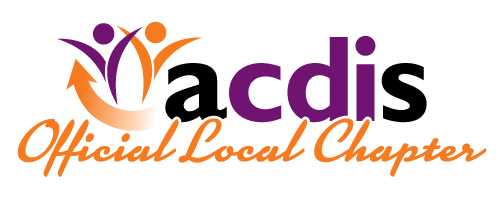 Location:		Penn State Health Hershey			University Conference Center			30 Conference Drive			Hershey, PA  17033Contact:		Deanne Wilk			717 531	 7312RSVP:		By April 15 to dwilk@pennstatehealth.psu.eduAgenda:9:30 am 	Sign in and networking10:00 am	The 4th Universal definition of Myocardial InfarctionColleen Rafferty, MD, ABPM11:00 am	Clinical Validation					Laurie Prescott, RN, MSN, CCDS, CDIP, CRC12:00 pm	Lunch 		Sponsored by Penn State Health Hershey						1:00 pm	Roundtable discussion				Central Pennsylvania Chapter MeetingCo-Hosts:  Lori LaFaver, Branda McCowen and Deanne WilkFriday, April 19,  10:00 AM – 2:00 PM